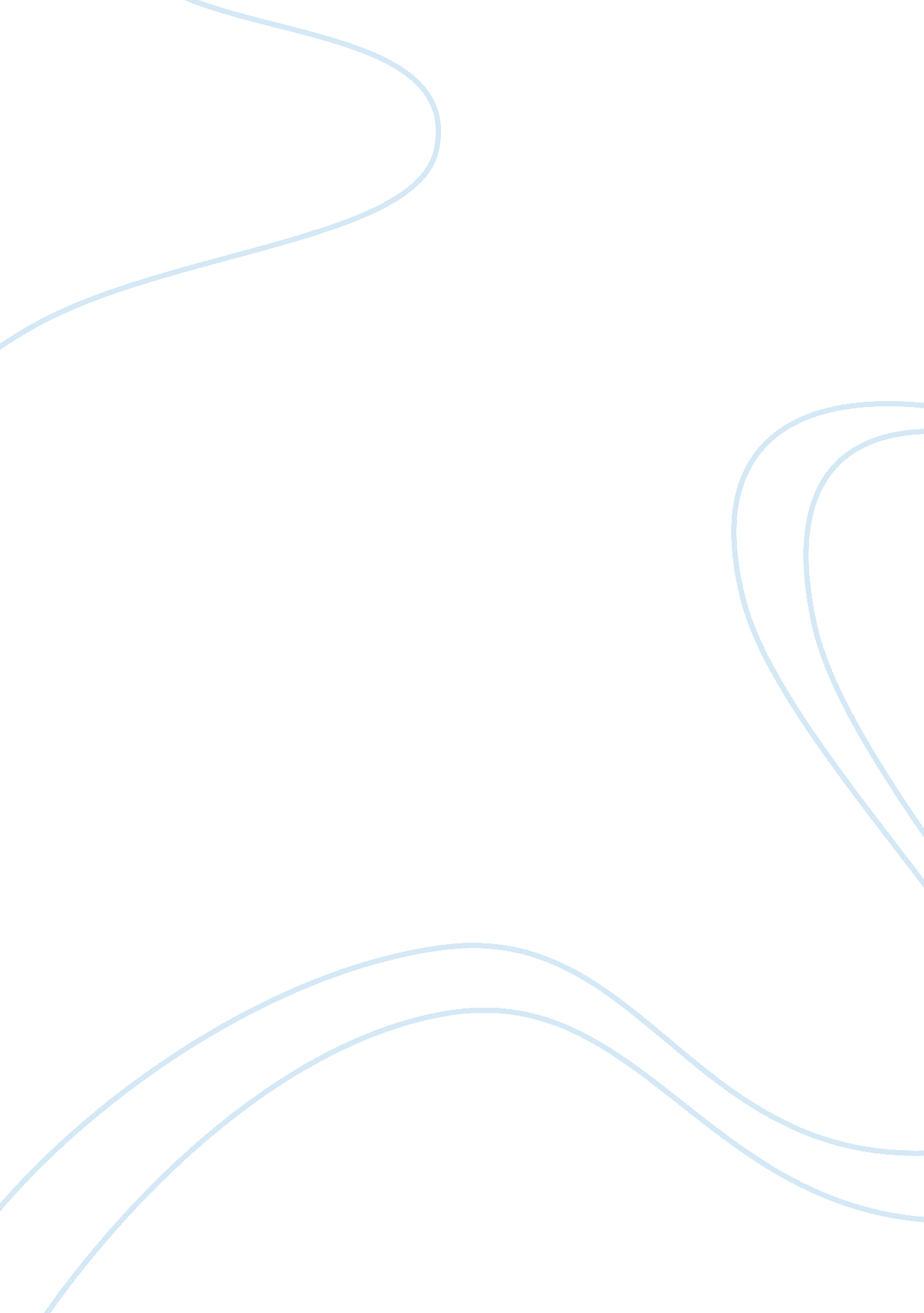 Anon leonardo da vinci assignmentHistory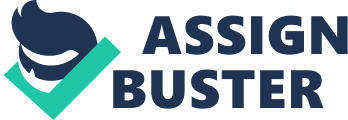 Leonardo Dad Vinci What do we consider a genius, and who? When studying different definition, and with prior knowledge from speaking to psychiatrists and other mood evaluators, I now have a good sense of the term genius. A genius is someone who has incredible intellectual ability, as well as creative. One who is not only mentally progressed, but emotionally and creatively as well. Mastering a number of different and diverse skills and having all sorts of knowledge would qualify you. Leonardo Dad Vinci, is thought to be one of the most intelligent people to ever have lived. Considered a Renaissance man, Dad Vinci was not only an accomplished scholar but also a painter, architect, musician, scientist, mathematician, engineer, anatomist, cartographer, inventor, geologist, botanist, and writer. Dad Vinci mastered a number of difficult skills, and had knowledge nobody else had found, especially for his time. His advancements, inventions and art were beyond what you would call good, they were genius. Born April 1 5th, 1452 out of wedlock, his father Piper and Catering dad Vinci were considered peasants. He was raised by his father, some believed he was not worthy f an education due to this. However, Dad Vinci was advanced at the fine arts by age 15 and began his studies in a studio with Veronica a Florentine painter. Veronica painted for “ The Baptist of Christ”. He let Leonardo paint with him, though eventually ending his career because he was humiliated that he had been outshone by his student. Dad Vinci was accepted into the Painters Guild of Florence. The most famous of Leonardo Dad Vine’s art would be the portrait of “ Mona Lisa” also known as La Giaconda (wife of Frances Giaconda). You can find it in the Louvre Today. You may have also heard of “ The Last Supper”, a religious piece of Jesus eating his last supper. Many people still study both these paintings today, still under covering secrets. In the episode “ The Dad Vinci Conspiracy” on Ancient Aliens, they study both of these paintings. They point out a OF into the background of the “ Mona Lisa”. The historians on the show strongly believe that Leonardo Dad Vinci had extra terrestrial knowledge, and help due to what he had achieved. He was significantly advanced way before his time, in all subject matters. Dad Vine’s had countless inventions, stemming from his engineering knowledge. The most advanced and memorable ones, that we still use today include the helicopter, tank, concentrated solar power, and the calculator. It is hard not to wonder, how was this possible? How did a man of the Renaissance period have this advanced knowledge! It doesn’t add up with the rest of his era, or what the rest of the world knew at that point. We still use his notes and mapped out ideas for the inventions he created that we are still using hundreds of years later. Ancient Aliens suggests that Dad Vinci had some other wordily knowledge that he some how acquired. Personally, I am open minded but I am not suggesting this is necessarily true, but you have to wonder. I am not opposed to the idea and theories of extra terrestrials, I’m Just not set on it either. However, this raises a Greg point, how Vinci is by far one of the most, if not the most, interesting and intriguing person to study in history. Dad Vinci was known for writing in “ code”. He had planned to publish a encyclopedia, sharing is knowledge of science and the human anatomy, unfortunately like many other of his plans this one did not get finished. However, 000 pages of documents have been found from his notebooks and Journals of exactly that. The “ code” people refer to is his style of note taking. Not only did he spell words peculiarly, but he also wrote form right to left, a mirror image. Another thing that Ancient Aliens covers is this code, it almost seems like he was afraid someone would steal his ideas. There are many other theories about the code but we’ll never know the real reason why. May 2, 1 519 was the day Leonardo Dad Vinci passed away. He lived to be 67 years old, which was a good age to have lived at that time but not for him. He left hundreds of projects unfinished, and the mystery of his knowledge for people to find. Think if he had lived to be eighty, or ninety what other great things he would have discovered. Dad Vinci is my, as well as many others, favorite philosopher, scientist, and artists. To this day no one can compare to the way he mastered numerous fields of study and made history for being a genius. It makes you wonder what else is possible in this world if a man as smart as him could of lived. Leonardo Dad Vinci is the most studied, interesting and cherished of all the scholars who have lived. 